VÍNCULO DE ACCESO A TRANSPARENCIAPara entrar a nuestro portal de transparencia debes dirigirte a esta dirección:https://sitio.monclova.gob.mx/Acerca/transp_info_publica_oficio.php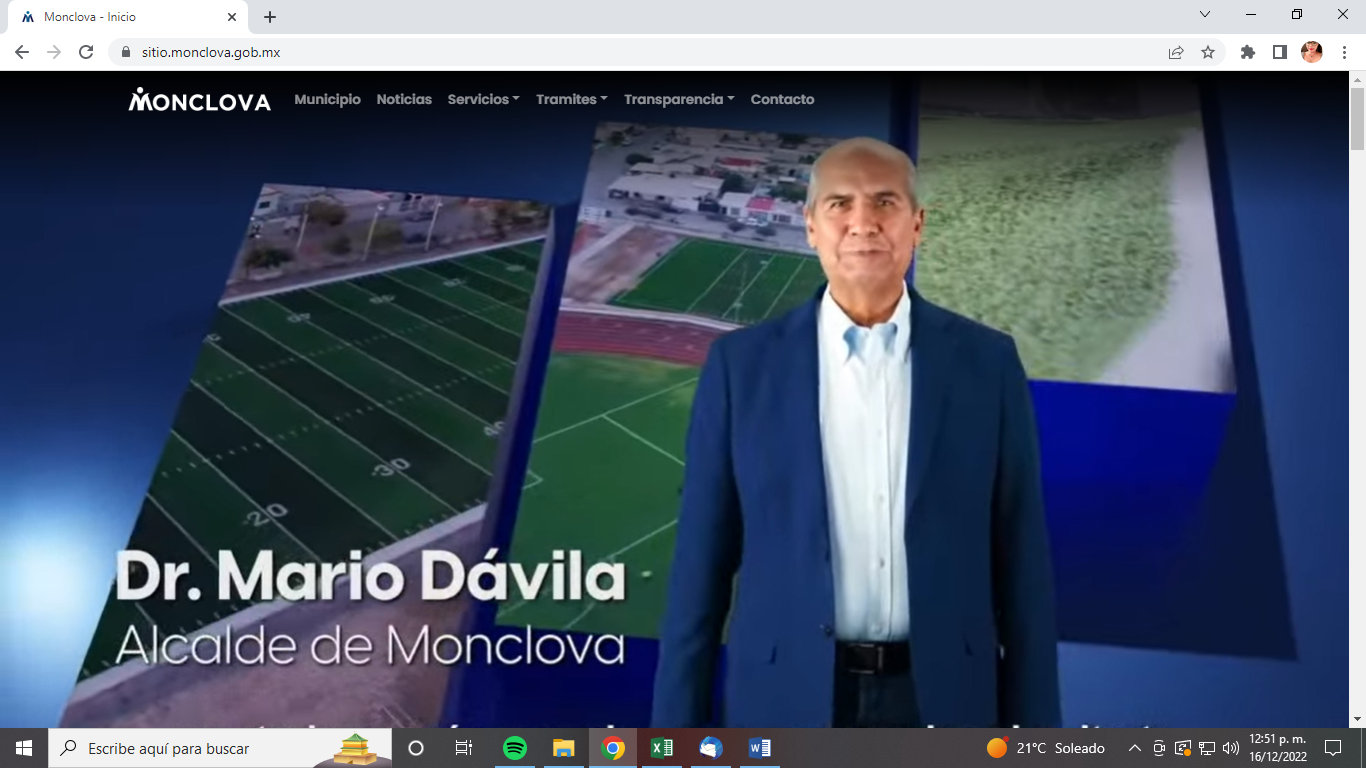 Actualizado 31 Diciembre 2022